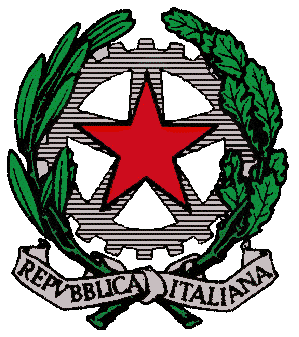 ISTITUTO MAGISTRALE STATALE LICEI “TOMMASO CAMPANELLA” DI BELVEDERE MARITTIMO                        Via Annunziata, 4 – 87021 Belvedere Marittimo (CS)Tel/fax: 0985 82409 sito: www.liceobelvedere.gov.ite-mail :cspm070003@istruzione.it  pec:cspm070003@pec.istruzione.itANNO SCOLASTICO 2015/2016Classe e Indirizzo: 5^ G  - Classico 		Scheda Alternanza Scuola LavoroTutor scolastico: Prof.ssa Giovanna GambaELENCO STUDENTI3° anno3° anno4 ° anno4 ° anno5 ° anno5 ° annoTotale ore ASLELENCO STUDENTIoreStruttura/AziendaoreStruttura/AziendaoreStruttura/AziendaBelmonte Vivian20Progetto OASI20D'Agostino FrancescaEvoluzionista Federica20Aias Belvedere20Greco Michela20Aias Diamante20Marchei Gaia20Aias Diamante20ASL Viaggio Istr.40Minervino Maria20Aias Diamante20Palermo Maria Teresa20Oasi Federico20ASL Viaggio Istr.40Porso Daniela20ASL Viaggio Istr.20Riente Alessia20ASL Viaggio Istr.20Saporiti Angela MariaSettecerze Ilenia20Aias Belvedere20Casa Chiara 40